Aphasia Book ClubFlowers for AlgernonWeek 6: pages 119-145Crossword-don’t include any dashes (‘-’)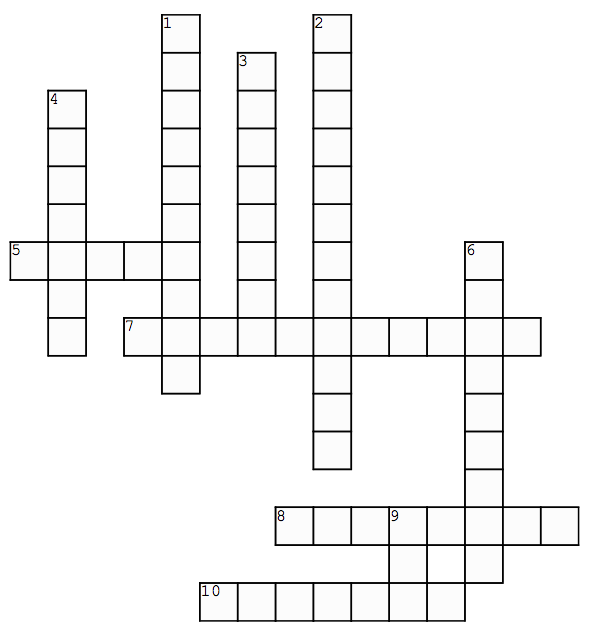 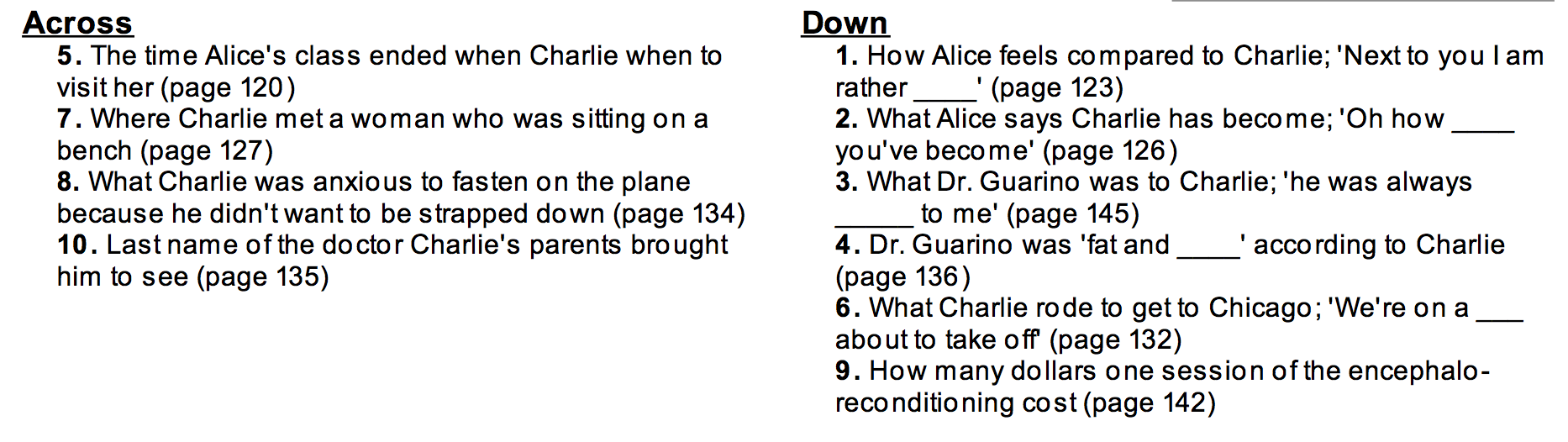 